Protein Synthesis & Amino Acid WorksheetLabel the Diagrams:Follow the colouring scheme for each diagram below, then label the parts listed.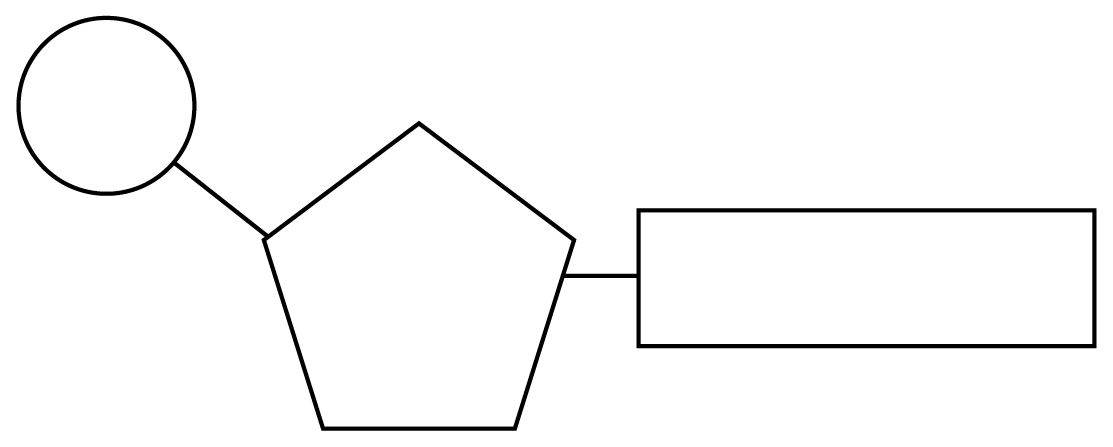 Nucleotide Structurephosphate group – brown five-carbon sugar – orange nitrogen(ous) base – purpleDNA Structuresugar-phosphate backbone – brown/orange adenine – red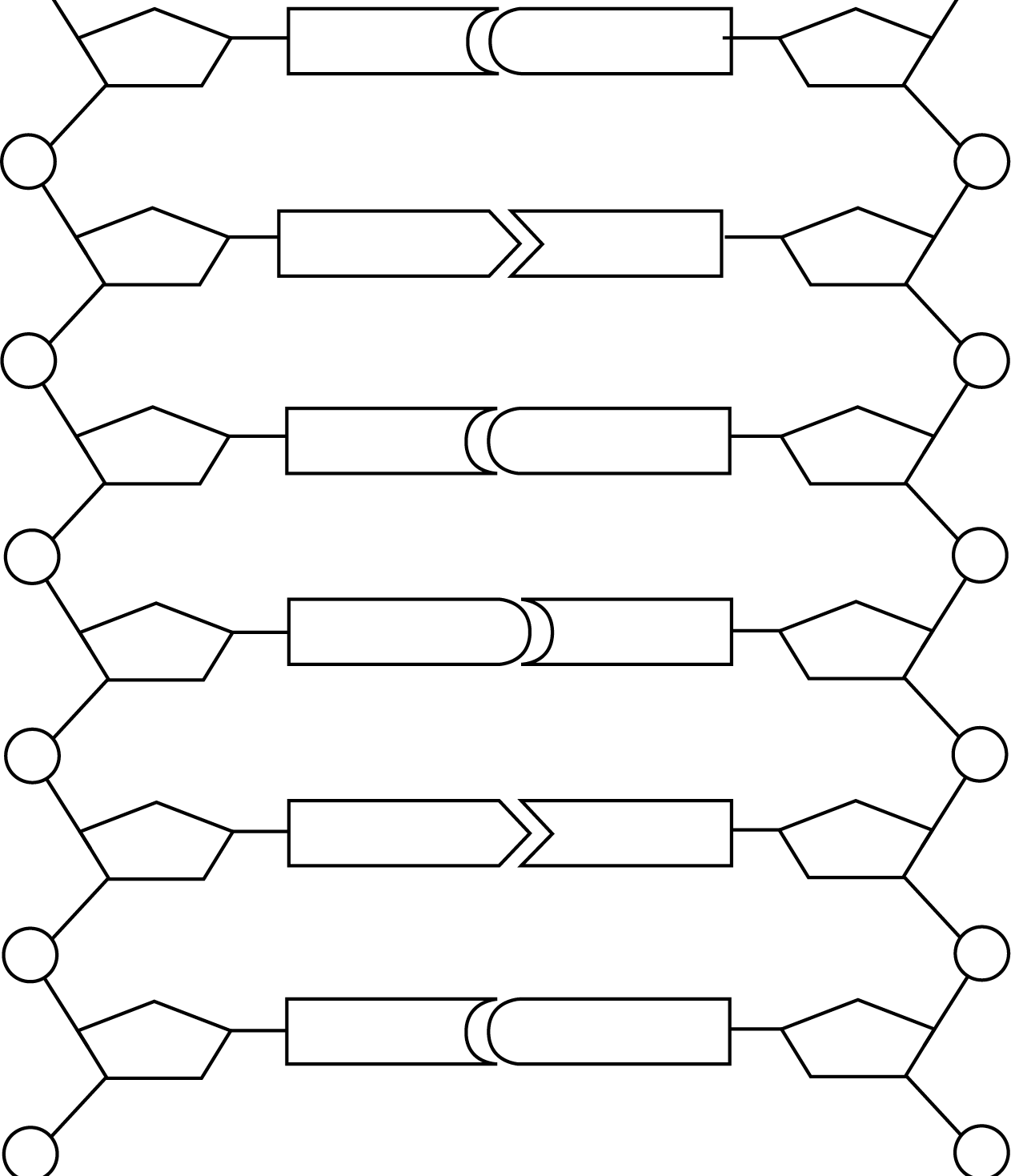 thymine – green cytosine – blue guanine – yellow hydrogen bond – blackFill in the complimentary DNA strand using DNA base pairing rules.Fill in the correct mRNA bases by transcribing the bottom DNA code.Translate the mRNA codons and find the correct amino acid using the Codon Circular Table.Write in the amino acid and the correct ant-codon, the tRNA molecule.Then answer the questions about protein synthesis below the amino acids.Here’s another way to look at the same process. Fill in all the circles and ovals.Original StrandWhere is mRNA synthesized, transcription or translation?Does mRNA have codons or anti-codons?How many codons equal one amino acid, 1 or 3?Does tRNA bring amino acid to the nucleus or ribosomes?Is a polypeptide a sequence of proteins or amino acids?Does tRNA have codons or anti-codons?Does tRNA transfer amino acids during transcription or translation?Are ribosomes the site where translations or transcription takes place?Codon to Amino Acid Circular Chart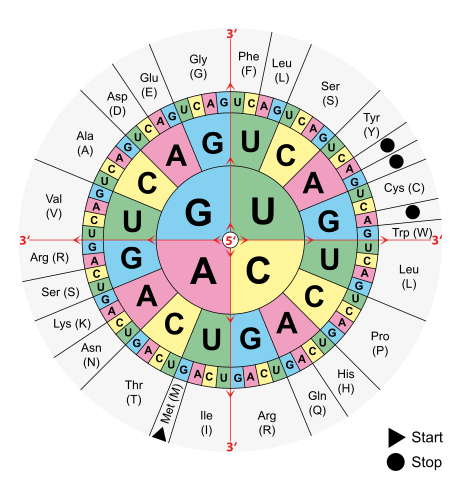 Start at center of chart with the 5´end. Then work out from center toward 3´end to find amino acid abbreviation.List of Amino AcidsDNADNA & RNARNAProtein Synthesisdeoxyribonucleic acidbaseribonucleic acidamino aciddeoxyribosenucleotideribosecodonhydrogen bondpentose sugarmessenger RNAanticodonthyminephosphatetransfer RNAtranscriptionbackbonemRNAtranslationrungstRNApolypeptidecytosineribosomeproteinguanineadenineOriginalDNAComplementaryDNACodonmRNAAnti-CodontRNAAmino AcidATAUMet., Methionine The start codonTAUAMet., Methionine The start codonGCGCMet., Methionine The start codonGTAGCTAACCTT